SEDA Scholarship & Research Committee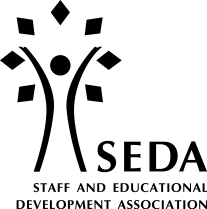 Research and Evaluation Small Grants 2021 Application formCriteria Projects will be judged on the extent to which they:Demonstrate awareness of, and build on, current research and literature in educational development, including SEDA grants (details of which are available here: https://www.seda.ac.uk/grant-holders Entail appropriate and achievable methodology within the context and timescale of the project (including ethical implications where relevant)Include a realistic project plan with timescale, deliverables and providing value for money Involve collaboration beyond the individual’s immediate settingIdentify clear implications for educational development, beyond the individual’s immediate practiceIndicate any experience or an interest in pedagogic research and evaluationWe will only fund one application per institution and we will not consider applications from individuals or project teams who have been funded in the previous year.Please return the completed form to office@seda.ac.uk by 12 noon on Friday 29st January 2021.Data-protectionWe ensure that we comply with all applicable data protection laws when handling your information. Your personal data will be processed in accordance with the General Data Protection Regulation 2016/679 of the European Union and the Data Protection Act 2018.  For more information about this, your rights, and our approach to Data Protection and Privacy, please see our Privacy Notice: https://www.seda.ac.uk/resources/files/SEDA%20Privacy%20Notice%201.0.pdfProject Leader:Department:Institution/organisation: SEDA membership: Institutional                             IndividualApplication type: Developing researcher           Standard grantContact address:Email:Telephone:Partner(s) in proposal: (names and affiliation)Project title:Project start date:Project completion date:(Projects must be complete by 31/07/22)Funding amount requested:  £Funding amount requested:  £Project Budget and justification:  Please outline the budget for the project including detail on staff costs and days allocated as appropriate. Please note that if the budget includes conference/event attendance, SEDA will only pay up to a maximum of £250 towards this.Project Budget and justification:  Please outline the budget for the project including detail on staff costs and days allocated as appropriate. Please note that if the budget includes conference/event attendance, SEDA will only pay up to a maximum of £250 towards this.Staffing:Non-staff expenditure: (e.g. travel, equipment, dissemination)Staffing:Non-staff expenditure: (e.g. travel, equipment, dissemination)Abstract (max. 250 words):Abstract (max. 250 words):Proposal (max. 1000 words excluding references) which should demonstrate how you will meet criteria a-c below:Proposal (max. 1000 words excluding references) which should demonstrate how you will meet criteria a-c below:Implications (max 250 words): This section should demonstrate how your proposal meets criterion d & e)Implications (max 250 words): This section should demonstrate how your proposal meets criterion d & e)Applicant(s)’ experience or interest in pedagogic research and evaluation (criterion f, max. 250 words): Applicant(s)’ experience or interest in pedagogic research and evaluation (criterion f, max. 250 words): 